附件3广东省2022年“三支一扶”计划招募笔试科目《基本能力测验》考试大纲为便于考生充分了解、准备和参加广东省2022年“三支一扶”人员招募考试笔试，特制定本大纲。一、笔试形式广东省2022年“三支一扶”人员招募考试笔试采取闭卷考试形式，全部为客观性试题，作答时限为120分钟，满分为100分。二、作答要求考生务必携带的考试文具包括黑色字迹的钢笔或签字笔、2B铅笔和橡皮。考生必须用2B铅笔在答题卡指定位置填涂准考证号并按要求作答。在题本上或非指定位置作答的，一律无效。三、笔试内容主要测查与“三支一扶”岗位密切相关的基本素质和能力，主要包括常识应用、言语理解与表达、判断推理、资料分析。（一）常识应用。主要测查考生的社会认知能力和运用开展“三支一扶”工作所需各类知识理解分析、解决实际问题的能力。主要包括思想政治素养，“三支一扶”工作相关的政策理论、法律法规，经济、科技、管理、人文、地理等方面。（二）言语理解与表达。主要测查考生理解和运用语言文字材料的能力。包括理解含义、概括归纳主旨、推断隐含信息、遣词用字等方面。（三）判断推理。主要测查考生对各种事物关系的分析推理能力，涉及对图形、语词概念和文字材料的理解、比较、组合、演绎和归纳等以及运用基本科学知识做出推理判断的能力。（四）资料分析。主要测查考生对数据、文字、图形、表格等各种形式资料的数学运算、综合理解与分析加工能力。四、题型介绍（一）常识应用要求考生运用各类知识理解分析，在4个备选项中选择最符合题干要求的一项。示例：2021年2月25日召开的全国脱贫攻坚总结表彰大会宣告：我国脱贫攻坚战取得了全面胜利。关于脱贫攻坚，以下表述准确的有（   ）。①完成了消除相对贫困的艰巨任务②2018年底拉开了新时代脱贫攻坚的序幕③我国提前10年实现《联合国2030年可持续发展议程》减贫目标④精准扶贫是打赢脱贫攻坚战的制胜法宝⑤开发式扶贫方针是中国特色减贫道路的鲜明特征A．①③⑤B．③④⑤C．①②④⑤D．②③④⑤答案：B（①错，应为“完成了消除绝对贫困的艰巨任务”；②错，应为“2012年底拉开了新时代脱贫攻坚的序幕”。其他选项正确）（二）言语理解与表达第一种题型：选词填空。每道题给出一句（段）话，但其中缺少一个或几个词，要求考生从4个备选项中选出最合适的一项来填补空缺，使之符合语句（段）所表达的意思。示例：人与万物和谐、平等、共处的价值观深深（   ）了中国哲学、伦理和道德的发展衍变，以至于今天中国在处理国际政治事务中，提倡和谐包容、文明互鉴等政治理念，都有中国传统世界观的（   ）。A．影响   印记B．塑造   身影C．改变   踪迹D．开拓   元素答案：A（根据上下文语义和语境，应选A）第二种题型：阅读理解。每道题给出一段短文，短文后面有一个不完整的陈述，要求考生从4个备选项中选出最符合题干要求的一项。示例：依托红色资源打造的旅游点，如何让游客真正“留下来”“再回来”？必须强化党组织的政治功能和服务功能，提升农村基层党组织的组织力。在党组织的领导下，让绿色产业和特色农家乐融合，增强游客体验感、参与感，走出一条“红色基因+绿色产业+特色旅游”的振兴之路。在此基础上，充分挖掘保护利用红色资源，推动形成基层党建、红色资源、新农村建设融合发展的新格局。这段文字主要分析了（   ）。A．发展红色旅游的意义B．发展红色旅游的路径C．基层党建新格局的内涵D．新农村建设融合发展的目标答案：B（“在党组织的领导下，让绿色产业和特色农家乐融合……在此基础上，充分挖掘保护利用红色资源……”这些内容都是在阐述如何促进红色旅游发展，也即发展红色旅游的路径，故应选B）（三）判断推理第一种题型：图形推理。每道题给出一套或两套图形，要求考生认真观察，找出图形排列的规律，选出符合规律的一项。示例： A        B        C        D答案：B（题干中均为轴对称图形，选项中只有B为轴对称图形，应选B）   第二种题型：类比推理。给出一组相关的词或一个表述，然后要求考生仔细观察，在备选项中找出与题干在逻辑关系上最为贴近或相似的一项。示例：开︰关（   ）A．聚︰拢B．听︰闻C．念︰想D．推︰拉答案：D（开与关为反义关系，推与拉同样为反义关系，应选D）第三种题型：逻辑判断。每道题给出一段陈述，这段陈述被假设是正确的，不容置疑的。要求考生根据这段陈述，从备选项中选出最恰当的一项，该选项应与所给的陈述相符合，应不需要任何附加说明即可以从陈述中直接推出。示例：某厂有五种产品：甲、乙、丙、丁、戊。它们的年销售额之间的关系为：丙没有丁高，甲没有乙高，戊没有丁低，而乙不如丙高。请问，年销售额最高的产品是（   ）。A．甲    B．乙    C．丁    D．戊答案：D（从所给条件可以知道：丁＞丙，乙＞甲，戊＞丁，丙＞乙，进而推出：戊＞丁＞丙＞乙＞甲，所以选D）第四种题型：科学推理。每道题给出文字或图表信息，要求考生在给定信息的基础上，灵活运用基本科学知识进行推理判断，从4个备选项中选出正确的一项。示例：建筑工人爬高时，常常需要借助梯子，如图所示。梯子一端在地面，一端靠在墙上，保持静止不动。假如墙面光滑，建筑工人沿梯子匀速向上攀爬的过程中，下列说法中正确的是（   ）。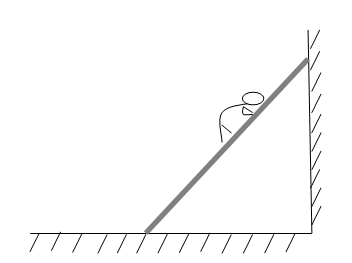 A．地面对梯子的支持力逐渐减小  B．墙对梯子的支持力逐渐增大C．地面对梯子的摩擦力保持不变  D．梯子对人的作用力逐渐减小答案：B（根据杠杆原理，以梯子下端为支点分析，可以发现B正确。整体分析，竖直方向人的重力和地面的支持力，是一对平衡力；水平方向墙壁的支持力和地面水平方向的摩擦力是一对平衡力，所以A、C错误。对于人而言，人的重力和梯子对人的作用力也是一对平衡力，所以D错误）（四）资料分析针对一段资料一般设有若干问题，考生需要根据资料所提供的信息进行分析、比较、计算，从4个备选项中选出符合题意的一项。示例：根据下列图表，回答问题。1．2000年至2005年，我国农村发电量占用电量比重最大的年份是（   ）。A．2000年   B．2001年   C．2003年   D．2005年答案：A2．根据上图，下列关于我国农村用电发电情况的表述，错误的一项是（   ）。A．与2004年相比，2005年农村用电量提高了11.26%B．我国农村发电量增长速度最慢的年份是2003年C．与2001年相比，2002年装机容量下降了10.4%D．2005年农村发电量占农村用电量的比重是79.6%答案：C